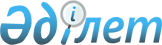 Қазақстан Республикасы Денсаулық сақтау министрлігінің "Республикалық 
балаларды оңалту орталығы" шаруашылық жүргізу құқығындағы республикалық мемлекеттік кәсіпорнын құру туралыҚазақстан Республикасы Үкіметінің 2007 жылғы 21 тамыздағы N 723 Қаулысы

      "Астана қаласында жаңа орталықтардың базасында медициналық қызметтер кластерін құру жөніндегі жоспарды бекіту туралы" Қазақстан Республикасы Үкіметінің 2006 жылғы 31 шілдедегі N 719  қаулысына сәйкес Қазақстан Республикасының Үкіметі  ҚАУЛЫ ЕТЕДІ: 

      1. Қазақстан Республикасы Денсаулық сақтау министрлігінің "Республикалық балаларды оңалту орталығы" шаруашылық жүргізу құқығындағы республикалық мемлекеттік кәсіпорны (бұдан әрі - кәсіпорын) құрылсын. 

      2. Кәсіпорынды мемлекеттік басқару органы Қазақстан Республикасы Денсаулық сақтау министрлігі болып белгіленсін. 

      3. Кәсіпорын қызметінің негізгі мәні денсаулық сақтау 

саласында өндірістік-шаруашылық қызметті жүзеге асыру болып 

белгіленсін. 

      4. Қазақстан Республикасы Денсаулық сақтау министрлігі заңнамада белгіленген тәртіппен: 

      1) кәсіпорынның жарғысын Қазақстан Республикасы Қаржы министрлігінің Мемлекеттік мүлік және жекешелендіру комитетіне бекітуге енгізсін; 

      2) кәсіпорынды әділет органдарында мемлекеттік тіркеуді қамтамасыз етсін; 

      3) осы қаулыдан туындайтын өзге де шараларды қабылдасын. 

      5. Қазақстан Республикасы Үкіметінің кейбір шешімдеріне мынадай толықтырулар енгізілсін: 

      1) күші жойылды - ҚР Үкіметінің 05.08.2013 № 796 қаулысымен;

      2) күші жойылды - ҚР Үкіметінің 23.09.2014 № 1005 қаулысымен.

      Ескерту. 5-тармаққа өзгерістер енгізілді - ҚР Үкіметінің 05.08.2013 № 796; 23.09.2014 № 1005 қаулыларымен.

      6. Осы қаулы қол қойылған күнінен бастап қолданысқа енгізіледі. 

 

       Қазақстан Республикасының 

      Премьер-Министрі 
					© 2012. Қазақстан Республикасы Әділет министрлігінің «Қазақстан Республикасының Заңнама және құқықтық ақпарат институты» ШЖҚ РМК
				